Hestens navn: 	Ejer:	Navn:		Adresse:		Telefon:	Hesten står opstaldet på rideklubben fra den ____/____ 20____ på følgende vilkår:Prisen udgør pr. måned (sæt kryds)                     1.800,00 kr. (hest)         1.600,00 kr. (pony)For dette beløb har hesteejeren ret til en boks, foldplads med andre heste og brug af faciliteterne på BORK.Inkluderet i prisen er foder, wrap og valgfrihed omkring strøelse. Dog vil der være et gebyr på opstart af visse typer af den udbudte strøelse. Eventuel fodring med eget foder kan aftales med staldpersonalet. Prisen for boksen forbliver uændret hvis eget foder benyttes.Priser for opstaldningen fastsættes af rideklubbens bestyrelse og kan reguleres med en måneds varsel den 1. i en måned.Opkrævningen for opstaldningen betales månedsvis forud. Der opkræves 1 måneds opstaldning i depositum inden boksen kan tages i brug. Depositummet bruges til at betale opsigelsesperioden. Fjernes hesten inden opsigelsesperiodens afslutning, ydes der ikke refusion. (Dog ved salg og død)Der er indbetalt _______________ kr. i depositum      Som opstalder på BORK indgår man i turnusordningen til weekendvagter. Disse indebærer 3 daglige fodringer, ind- og udlukning af alle heste, strøning med halm i alle bokse samt udmugning ved elevheste.Rideklubben påtager sig ansvaret for:At hesten bliver fodret fagligt korrekt.At dyrlægen bliver tilkaldt og ejeren underrettet ved evt. sygdom.Rideklubben er ikke forpligtet til:At påtage sig noget ansvar ved hestens evt. sygdom eller hestens liv og førlighed, herunder skrammer, som hesten måtte kunne pådrage sig under opstaldningen eller på fold.At afholde udgifter vedrørende hesten, herunder udgifter til smed, dyrlæge mv.At tegne forsikring, som dækker ejerens hest, sadler, seletøj og andet udstyr.Hesteejeren forpligter sig til:At være medlem af Bording og Omegns Rideklub. Dette gælder også eventuelle brugere af hesten.At påtage sig det erstatningsansvar, ejeren efter lovgivningen har for skader, som hesten måtte forvolde.At holde hesten vaccineret i henhold til gældende regler herom.At holde hesten beskåret og beslået i den udstrækning, det må anses for fagligt korrekt.At afholde udgifter i forbindelse med fælles vaccination og ormekur – herunder godtgøre rideklubben, som den har afholdt på vegne af ejeren.At efterleve rideklubbens vedtægter, reglementer, ordensregler og anvisninger.At på egen initiativ påtale/informere om fejl og skader på inventar.At betale for modtagne rideundervisningstimer jf. gældende priser for ”egen hest/pony”.At indgå i turnusordningen som stald- og fodervagt i weekender og helligedage.At udelukke hesten fra konsum ved at underskrive udelukkelsessiderne i hestens pas. At aflevere kopi af passets ID forside samt kopi af de underskrevne udelukkelsessider.Acceptere at skulle kunne stille på BORK med hestens originale pas på Fødevarestyrelsens forlangende, indenfor en tidsramme stillet af Fødevarestyrelsen. Normal inden 3 timer.Hesten skal så vidt muligt på fold hver dag, boks-ro accepteres kun hvis det er anvist af dyrlæge.Hesteejeren kan ikke disponere over den anviste staldplads til andet formål end opstaldning af ovennævnte hest.Misligholdelse:Hvis en af parterne misligholder sine forpligtelser efter denne kontrakt, er modparten berettiget til med omgående virkning at ophæve kontrakten.Såfremt ovenstående ikke overholdes, forbeholder rideklubben sig ret til at foranledige de enkelte punkter opfyldt for ejerens regning.Ejeren er ikke berettiget til at flytte hesten/ponyen fra BORK, såfremt samtlige forfaldne regninger ikke er betalt.Såfremt man ikke overholder betalingsfristen, vil BORK benytte sig af retten til at tage pant i hesten/ponyen i henholdt til reglerne om udeblivelse af betaling (se Hestens Værn) det vil sige at hesten/ponyen værdi står som sikkerhed for det til enhver tid skyldig beløb. Sker betalingen ikke efter påkrav, kan klubben uden yderligere varsel afhænde hesten for ejerens regning og risiko.OpsigelseDenne aftale kan opsiges af begge sider med et månedsvarsel til den 1.I tilfælde at den anviste staldplads befinder sig i en stald, som lider undergang ved brand, stormskade eller lignende, kan rideklubben opsige kontakten uden forudgående varsel.Bording, den   ____ /____ 20____.  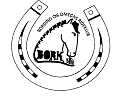 
Opstaldningskontrakt for heste opstaldet på BORK____________________________________________________________Hestens ejerFor kontraktindehaver under 18 år – forældres/værges underskriftFor Rideklubben